Learning Hub Quick Reference Guide: Document Exams	   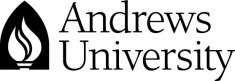 □ How do I create an exam, where the students download word document and upload it back in LH.Information: You can create a Word exam and have it in LearningHub for the students to download and take the exam, then upload up it back into the LearningHub during a specific period of time.Note: the quiz tool is also what is used for exam□ How do I set up the exam to be a word document. How to:  Go to your courseTurn editing onClick on add an activity/resourceClick on quizClick add 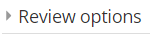 Name the quiz/examYou may need to click on the arrow pointing to the left to open a section of the setupSet up the dates and times for the quiz/exam to open and closePut in the time the quiz/exam should be allowedWhen time expires: Leave it at Open attempts are submitted automaticallyUnder Review option, click on the checkmark for the attempt to uncheck the review options except the points and overall feedback. Those should remain checked.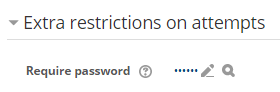 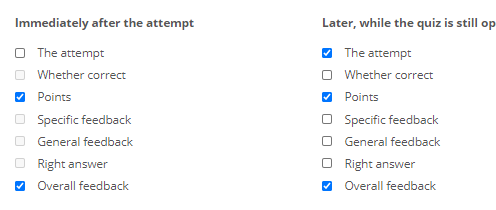 Open Extra Restrictions on attemptsClick the pencil icon to put in a password Put in a passwordClick Save and displayClick on Edit quiz 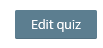 Click on down arrow to the right of Add  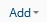 Click + a new question  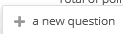 Choose Essay  Click Add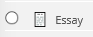 For question name put in the name of the testFor question Text Download this Word File test and complete the questions.Upload your saved Word file in the space below before the time expires.  Your proctor will have you delete the file from your computer after uploading.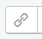 Highlight Word fileClick on the link 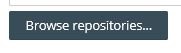 Click Browse repositories… Click Browse  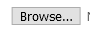 Find the Word document on your computerDouble click on itYou will then see the name of the file next to Browse…  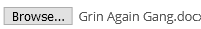 Click Upload this fileUnder Default points, but in the amount the quiz/exam is worthOpen response optionsResponse format: select No online textAttachments allowed: 1Required attachments: 1Accepted files types: click on Choose document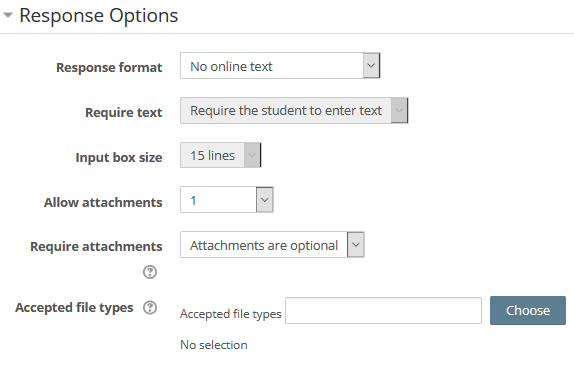 Select Document filesScroll down and click save changes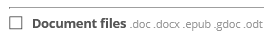 Scroll to the bottom and click save changesMake sure Total points match maximum grade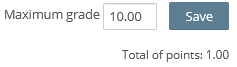 Click into Maximum grade and change the point value to match total pointsClick SaveThe quiz/exam is now ready for the students